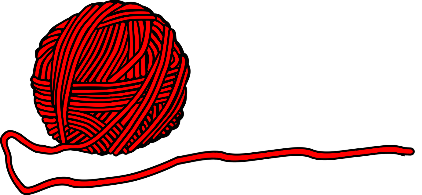 Leitfaden Wie heisst dein Medium?Seit wann gibt es dieses Medium?Wie funktioniert es?Für welche Menschen ist dieses Medium geeignet? Für welche weniger?Welche Vor- und Nachteile hat das Medium anhand deiner Erfahrung? Schreibe mindestens drei Vorteile und drei Nachteile auf.+							-Welche Vor- und Nachteile hat das Medium anhand deiner Recherche? Schreibe mindestens drei Vorteile und drei Nachteile auf.+							-Welche Bedeutung hat das Medium für unsere Zukunft?Was denkst du: Gibt es das Medium in 100 Jahren noch? Wenn ja, wie wird es vielleicht aussehen/funktionieren? Wenn nein, warum nicht?Was denkst du: Was wäre heute anders, wenn es das Medium nicht geben würde?Was weisst du sonst noch über dein Medium? (Du darfst auch ein Mindmap erstellen)Leitfaden LösungenWie heisst das Medium?RadioSeit wann gibt es dieses Medium?Um 1900 gelang es Guglielmo Marconi Geräusche und Gesprochenes über Funk zu übertragen.Wie funktioniert es?Ein Sender strahlt Radiowellen aus, die von einem Empfänger aufgefangen wurden. Dazu war kein Draht mehr nötig. Da man über den Radio nur hören kann wird, dies besser vom Fernseher unterschieden kann, spricht man von Hörfunk.Für welche Menschen ist dieses Medium geeignet? Für welche weniger?Beispielantwort: Ältere Menschen, welche nicht mehr gut sehen können. Allgemein Erwachsene aber auch für junge Leute, weniger geeignet ist es für gehörlose Menschen.Welche Vor- und Nachteile hat das Medium anhand deiner Erfahrung? Schreibe mindestens drei Vorteile und drei Nachteile auf.Beispielantwort:+ Kann zusätzlich etwas anderes erledigen (Hausaufgaben,…).+ Läuft auch Musik und nicht nur Informationen.- Kann es sich weniger gut vorstellen, da es keine Bilder gibt.Welche Vor- und Nachteile hat das Medium anhand deiner Recherche? Schreibe mindestens drei Vorteile und drei Nachteile auf.+ günstig+ guter Begleiter neben Haupttätigkeiten- Es werden Werbungen gemacht von den Sendern- Als Nebenkonsum kann es die Haupttätigkeit ablenken.Welche Bedeutung hat dieses Medium für unsere Zukunft?Beispielantwort: Es wird sich bestimmt noch ändern und weiterentwickeln. Sei es durch die Distanz, welche die Übertragung des Radiosenders gewährleistet oder durch die Verbesserung der Qualität. …..Was denkst du: Gibt es dieses Medium in 100 Jahren noch? Wenn ja, wie wird es vielleicht aussehen/ funktionieren? Wenn nein, warum nicht?Antwort ist individuellWas denkst du: Was wäre heute anders, wenn es das Medium nicht geben würde?Beispielantwort: Die Gesellschaft würde mehr Zeitung lesen oder es würde vielleicht mehr und öfter Newsendungen geben.…. Was weisst du sonst noch über dein Medium? (Du darfst auch ein Mindmap erstellen)Beispielantwort: Der erste Sender gab es in der Nähe von Berlin.Viele Empfangen heute noch über eine Antenne.…..Leitfaden LösungenWie heisst das Medium?NavigationsgerätSeit wann gibt es dieses Medium?Das erste Navi „der Travelpilot von Bosch“ war 1989 erstmals auf dem Markt.Wie funktioniert es?Mithilfe von Positionsbestimmung und geografischen Informationen (Strassen-, Luft-& Seekarten kann eine Zielführung zu einem gewählten Ort ermöglicht werden.Für welche Menschen ist dieses Medium geeignet? Für welche weniger?Die SuS sollen diskutieren und erläutern. Beispielsweise:„Ich denke das Navigationsgerät ist eher für junge Leute geeignet, die sich damit auskennen. Sie müssen wissen, wie man die Adressen eingibt und wie man sich dabei orientiert. Ältere Menschen können sich gut auch mit Karten orientieren.“Welche Vor- und Nachteile hat das Medium anhand deiner Erfahrung? Schreibe mindestens je einen Vorteil und je einen Nachteil auf.Beispielantworten: „Vorteil: Man kann an fremde Orte gehen, ohne sich lange über den Weg zu informieren.Nachteil: Ich habe mich einmal mit meiner Mutter verfahren, weil die Strassenumleitung nicht im System war.“Welche Vor- und Nachteile hat das Medium anhand deiner Recherche? Schreibe mindestens zwei Vorteile und zwei Nachteils auf.Beispielantworten: „Nachteile: Der Fahrer achtet nur noch auf Anweisungen vom Navigationsgerät und hat keine eigene Orientierung mehr.Vorteile: Navi sorgt für Ruhe im Auto. Es braucht nicht immer einen Beifahrer, der in einer Karte nachschaut oder mehrere Stopps an verschiedensten Raststätten, um Fremde Leute nach dem Weg zu fragen.“Welche Bedeutung hat dieses Medium für unsere Zukunft?Beispielantwort: „Man kann so viel einfacher in der Welt herumreisen und je fortgeschrittener das Navigationsgerät ist, desto einfacher wird es. Man muss auch keine Angst mehr haben, dass man sich in einem fremden Land verfährt.“Was denkst du: Gibt es dieses Medium in 100 Jahren noch? Wenn ja, wie wird es vielleicht aussehen/ funktionieren? Wenn nein, warum nicht?Beispielantwort: „Ich denke, das Medium wird noch existieren. Das Medium wird verbessert werden und in allen Autos bereits mitintegriert sein. So hat man es sicher bei jeder Autofahrt dabei. Ich denke es wird viel schneller auf Strassenveränderungen reagieren können wie z.B. Umleitungen.“Was denkst du: Was wäre heute anders, wenn es das Medium nicht geben würde?Beispielantwort: „Die Leute würden sich wieder vermehrt mit Karten orientieren.“ Was weisst du sonst noch über dein Medium? (Du darfst auch ein Mindmap erstellen)Beispielantwort: „Ich weiss, dass es Navigationsgeräte gibt (z.B. die auf dem Handy) die nur mit einer Internetverknüpfung funktionieren, jedoch gibt es auch Navigationsgeräte, die man kaufen kann, und die funktionieren im Ausland und überall auch ohne Internet.“Leitfaden LösungenWie heisst das Medium?ComputerSeit wann gibt es dieses Medium?Der erste Computer wurde 1938 gebaut.Wie funktioniert es?„Der Computer ist eine Maschine. Sie berechnet etwas aus Daten oder bearbeitet Daten. Das machen sie nach Regeln eines Programmes, das von Menschen geschrieben wurde.“Für welche Menschen ist dieses Medium geeignet? Für welche weniger?Beispielantwort: „Der Computer ist für alle Menschen geeignet. Ich denke, ein Computer ist sehr einfach zu bedienen und kann auch von Menschen, die weniger Erfahrung mit Technik haben, bedient werden.“Welche Vor- und Nachteile hat das Medium anhand deiner Erfahrung? Schreibe mindestens je einen Vorteil und je einen Nachteil auf.Beispielantworten: „Mit dem Computer kann ich mir ganz schnell Informationen beschaffen und Spiele spielen. Jedoch merke ich manchmal, dass meine Augen weh tun, wenn ich zu lange am Computer bin.“Welche Vor- und Nachteile hat das Medium anhand deiner Recherche? Schreibe mindestens zwei Vorteile und zwei Nachteils auf.Beispielantworten: „Vorteil: Der Computer dient zum Informationsaustausch und hat vielfältige Arbeitsmöglichkeiten wie: schreiben, rechnen, zeichnen, Texte gestalten, Schriftarten verändern, usw. Jedoch kann der Computer auch süchtig machen und es kann zu Bewegungsmangel führen, da man viel sitzt.“Welche Bedeutung hat dieses Medium für unsere Zukunft?Beispielantwort: „In der Zukunft wird der Computer immer noch wichtig sein, jedoch denke ich, da die Smartphones immer mehr machen können, dass die Computer ein wenig an Wichtigkeit verlieren werden.“Was denkst du: Gibt es dieses Medium in 100 Jahren noch? Wenn ja, wie wird es vielleicht aussehen/ funktionieren? Wenn nein, warum nicht?Beispielantwort: „Ja aber nur noch drahtlos, also als Laptop. Da die Menschen lieber mobile Geräte haben.“Was denkst du: Was wäre heute anders, wenn es das Medium nicht geben würde?Beispielantwort: „Der Informationsaustausch per E-Mail hätte möglicherweise niemals stattgefunden.“ Was weisst du sonst noch über dein Medium? (Du darfst auch ein Mindmap erstellen)Beispielantwort: „Es hat eine Maus zum bedienen und eine Tastatur mit der man tippen kann.“